Genel Bilgiler Giriş Süleyman Demirel Üniversitesi Enstitü İç Değerlendirme Raporu (SDÜ-EÖDR), enstitünün yıllık iç değerlendirme süreçlerini izlemek ve enstitü dış değerlendirme süreçlerinde esas alınmak üzere her yıl hazırlanmalıdır. Bu kılavuzda,  EÖDR hazırlanırken uygulanacak kurallar, konuya ilişkin açıklamalar ve EÖDR (EK1) şablonu yer almaktadır.Amaç EİDR’nin amacı, enstitünün kendi güçlü ve gelişmeye açık yönlerini tanımasına ve iyileştirme süreçlerine katkı sağlamaktır. Enstitüye ait EÖDR, enstitünün öz değerlendirme çalışmalarının en önemli çıktısıdır. Raporun hazırlanma sürecinin enstitüye katkısının arttırılması amacıyla çalışmalarda kapsayıcılık ve katılımcılığın sağlanması, bürokratik veri yönetiminden daha ziyade süreç yönetimi yaklaşımının benimsenmesi, kalite komisyonu çalışmalarında şeffaflığın sağlanması ve sürekli eğitim çalışmalarıyla desteklenmesi beklenmektedir.  İçerik SDÜ-EÖDR’de enstitünün iç kalite güvencesi sisteminin olgunluk düzeyi irdelenmelidir. Bu kapsamda aşağıdaki soruların kanıta dayalı olarak yanıtlanması beklenmektedir:Enstitü; kalite güvencesi sistemi, eğitim ve öğretim, araştırma ve geliştirme, toplumsal katkı ve yönetim sistemi süreçlerinde sahip olduğu kaynakları ve yetkinlikleri nasıl planlıyor ve yönetiyor?Enstitünün genelinde ve süreçler bazında izleme ve iyileştirmelerin nasıl gerçekleştiriliyor?Planlama, uygulama, izleme ve iyileştirme süreçlerine paydaş katılımı ve kapsayıcılık nasıl sağlanıyor?Enstitünün iç kalite güvencesi sisteminde güçlü ve iyileşmeye açık alanların nelerdir?Gerçekleştirilemeyen iyileştirmelerin nedenleri nelerdir?Yükseköğretimin hızlı değişen gündemi kapsamında enstitünün rekabet avantajını koruyabilmesi için kalite güvencesi sisteminde sürdürülebilirliği nasıl sağlamayı planlıyor?Raporun Hazırlanması ve FormatıSDÜ- EÖDR bu kılavuzun ekinde verilen formata (Ek-1) uygun olarak hazırlanmalıdır. Rapor yazımında 11 Punto Times New Roman yazı karakteri kullanılmalıdır. Rapor, ekleri hariç en fazla 40 sayfa ile sınırlı olacak şekilde hazırlanmalıdır. Rapor hazırlanırken belirtilen formata titizlikle uyulması gerekmektedir. Raporun Teslimi ve Dağıtımı Hazırlanan SDÜ-EÖDR, pdf formatında her yıl en geç Ocak ayının sonuna kadar resmi yazı ile SDÜ Kalite Güvence Ofisine ulaştırılmalı ve birim kalite web sayfalarında yayımlanmalıdır.Önemli Açıklamalar: “Genel Bilgiler” bölümü raporun hazırlanması için bilgi vermek amacıyla hazırlanmıştır. Rapor hazırlanırken “Genel Bilgiler” bölümünün silinmesi gerekmektedir.Rapor hazırlanırken kılavuzda yer alan sorulara “bu husus enstitümüzde mevcuttur”, “ bu hususa ilişkin uygulama bulunmaktadır”, “enstitümüzde söz konusu sistem bulunmaktadır” şeklinde kısa cevaplar vermek yerine, ilgili sürecin enstitüde nasıl işlediğine ve yönetildiğine ilişkin ayrıntıya yer verecek şekilde bir yöntem izlenmesi beklenmektedir. Kılavuzda yer alan sorulara verilecek cevapları destekler nitelikte kanıtlar sunulmalı ve olgunluk düzeyi belirlenmelidir. (Raporun temel çerçevesini bu 3 adım oluşturmaktadır) Sunulacak kanıtlar rapor içinde link olarak verilmelidir. Kanıtlandırmaya ilişkin detaylı örnek için SDÜ 2020 Kurum İç Değerlendirme Raporu incelenebilir. Kılavuzda yer alan sorular dışında dikkat çekilmek istenen enstitüye özgü durumlar söz konusu ise bunlara raporda yer verilebileceği unutulmamalıdır. Enstitü hakkındaki genel bilgiler ile enstitünün kalite güvencesi sistemi, eğitim ve öğretim, araştırma ve geliştirme, toplumsal katkı ve yönetim sistemiyle ilgili bilgilere ilk yıl raporunda yer verildikten sonra izleyen yıllarda benzer bilgilerin yeniden verilmesine gerek yoktur. Yalnızca değişen/geliştirilen yönlere ve ilerleme kaydedilemeyen noktalara ilişkin açıklamalara yer verilmesi beklenmektedir. YÖKAK Dereceli Değerlendirme Anahtarı ve Kullanımı (Olgunluk Düzeyinin Belirlenmesi)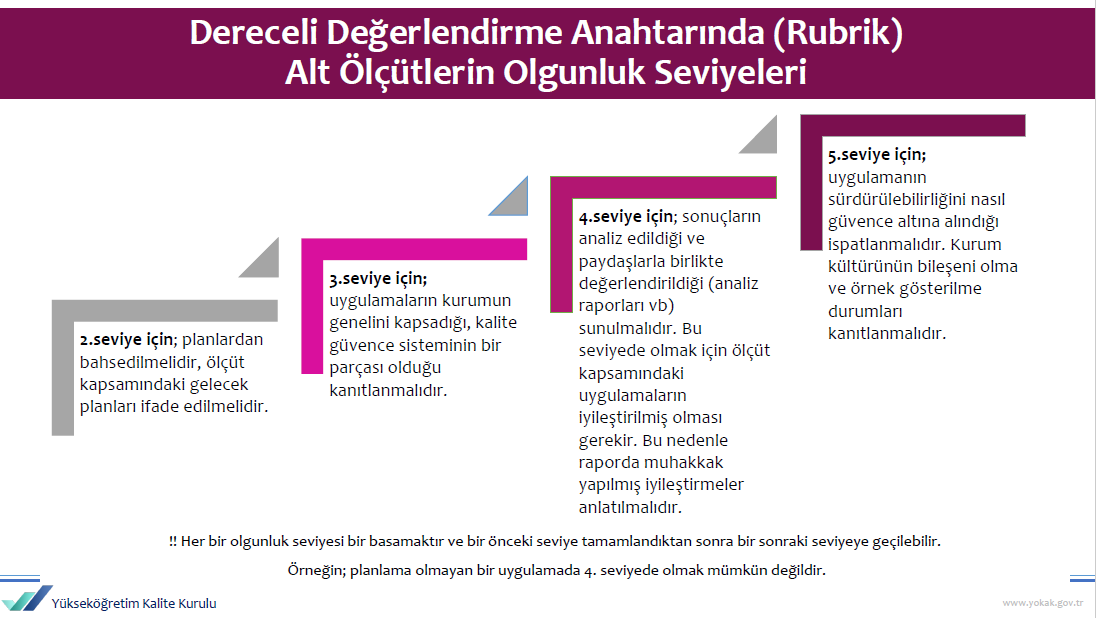 Ek-1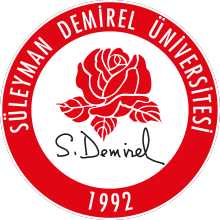     Enstitü Öz Değerlendirme Raporu                            .................Enstitüsü[…../……/202.]ÖZETBu bölümde, raporun amacı, kapsamı ve hazırlanma sürecine ilişkin kısa bilgilere yer verilmelidir. Enstitünün öz değerlendirme çalışmalarının temel bulguları özetlenmelidir.ENSTİTÜ HAKKINDA BİLGİLERBu bölümde, enstitünün tarihsel gelişimi, bağlı olduğu kurumun misyonu, vizyonu, değerleri, hedefleri, organizasyon yapısı ve iyileştirme alanları hakkında bilgi verilmeli ve aşağıdaki hususları içerecek şekilde düzenlenmelidir. 1. İletişim BilgileriDeğerlendirme takımının EİDR değerlendirme ve/veya ziyaret sürecinde iletişim kuracağı Enstitü müdür ve/veya müdür yardımcısının iletişim bilgileri (isim, adres, telefon, e-posta vb.) verilmelidir.   2. Tarihsel Gelişimi Enstitünün kısa tarihçesi ve mevcut durumu (toplam öğrenci sayısı, akademik ve idari çalışan sayıları, altyapı durumu vb. özet bilgiler) hakkında kısa bir bilgi verilmelidir.3. Misyonu, Vizyonu, Değerleri ve Hedefleri “Enstitü ne yapmaya çalışıyor?” sorusuna yanıt verebilmek üzere enstitünün bağlı olduğu kurumun misyonu, vizyonu ve değerleriyle uyumlu stratejik hedefleri bu kısımda özet olarak sunulmalıdır.    Aşağıda yer alan başlıkların yazımı için YÖKAK Dereceli Değerlendirme Anahtarı kullanılacaktır.A.  KALİTE GÜVENCESİ SİSTEMİA.1. Misyon ve Stratejik Amaçlar: Kurum, stratejik yönetiminin bir parçası olarak kalite güvencesi politikaları ve bu politikaları hayata geçirmek üzere stratejilerini belirlemeli ve kamuoyuyla paylaşmalıdırA.1.1. Misyon, vizyon, stratejik amaç ve hedefler Enstitüsünün, kurumun stratejik planıyla uyumlu stratejik hedefleri bulunuyor mu? ve faaliyetlerini bu hedefler doğrultusunda yürütüyor mu? Bu hedefler enstitü paydaşlarınca biliniyor ve paylaşılıyor mu?Hedefler, alt hedefler ve eylem planı tüm anabilim/anasanat dallarının ve/veya programların katılımıyla ve tüm paydaşların (özellikle de stratejik paydaşların) görüşü alınarak hazırlanmış mıdır?Hedefler ile ilgili olarak yıllık gerçekleşmeler takip edilerek enstitünün ilgili kurullarında tartışılmakta ve gerekli önlemler alınmakta mıdır?Olgunluk Düzeyi:Örnek Kanıtlar: Kurumun misyonu, vizyonu ve stratejik planında yer alan lisansüstü eğitim amaçları ile enstitü stratejik hedeflerinin uyumunu gösteren kanıtlarPaydaşların planlama, uygulama, izleme ve iyileştirme süreçlerine katılımını gösteren kanıtlarEnstitü danışma kurullarının planlama ve izleme sürecine katılımını gösteren kanıtlarİyileştirme raporlarıPerformans raporlarıStandart uygulamalar ve mevzuatın yanı sıra;  enstitünün ihtiyaçları doğrultusunda geliştirdiği özgün yaklaşım ve uygulamalarına ilişkin kanıtlar       A.1.2.  Kalite PolitikasıEnstitünün kalite politikası belgesi bulunmakta mıdır?Enstitünün kalite politikası belgesi kurumun kalite güvencesi politikası ve değerleriyle uyumlu mudur?Enstitünün kalite politika belgesi politika, enstitü paydaşlarının görüşü alınarak hazırlanmış mıdır?, Kamuoyu ile paylaşılmış mıdır?İç kalite güvence sisteminin yönetim şekli, örgütlenme, temel mekanizmalar ve birimlere erişim açıklanmış mıdır?Olgunluk Düzeyi:Örnek KanıtlarKalite politika belgesi ile bu belgenin kurumun politika belgeleriyle uyumunu gösteren kanıtlarKalite politikasına paydaş katılımını gösteren kanıtlarKamuoyu ile paylaşımKalite politikası ile uyumlu hedeflerin izlendiği ve iyileştirildiğine ilişkin raporlarStandart uygulamalar ve mevzuatın yanı sıra;  enstitünün ihtiyaçları doğrultusunda geliştirdiği özgün yaklaşım ve uygulamalarına ilişkin kanıtlarA.1.3 Kurumsal Performans YönetimiEnstitünün, Stratejik hedefler doğrultusunda tüm temel etkinliklerini kapsayan anahtar performans göstergeleri (KPI) tanımlanmış mıdır?KPI’ların İç kalite güvencesi sistemi ile nasıl ilişkilendirildiği tanımlanmış mıdır?KPI’ların kararlara yansıması ile ilgili örnekler mevcut mudur?KPI’ların yıllar içindeki değişimi takip edilmekte midir?Olgunluk DüzeyiÖrnek KanıtlarEnstitüye özgü anahtar performans göstergeleri Stratejik hedeflere ulaşıldığını gösteren çıktılar (h indeks değeri, etki değeri, article influence score, projeler, patent, faydalı model ve ödüller vb.)Performans göstergelerinin programlar bazında gerçekleşme düzeyiKurumun performans programı raporunda enstitüye ilişkin bulgularİyileştirme kanıtlarıLisansüstü sağlık eğitiminde uzaktan eğitim performansının irdelendiği ve izlendiğine ilişkin kanıtlarStandart uygulamalar ve mevzuatın yanı sıra;  enstitünün ihtiyaçları doğrultusunda geliştirdiği özgün yaklaşım ve uygulamalarına ilişkin kanıtlarA.2 İç Kalite Güvencesi: Kurum, iç kalite güvencesi sistemini oluşturmalı ve bu sistem ile süreçlerin gözden geçirilerek sürekli iyileştirilmesini sağlamalıdır. Kalite Komisyonunun yetki, görev ve sorumlulukları açık şekilde tanımlanmalı ve kurumda kalite kültürü yaygınlaştırılmalıdır.A.2.1 Kalite KomisyonuEnstitü kendi bünyesinde kalite komisyonu veya ekibini oluşturmuş mudur?Enstitü müdürü/enstitü müdür yardımcısın iç kalite güvencesi çalışmalarındaki rolü nedir? tanımlanmış mıdır?Enstitünü kalite komisyonu, tarafından gerçekleştirilen etkinliklerin sonucu değerlendirilmekte midir?Enstitüde kalite çevrimleri konusunda farkındalık, sahiplenme ve motivasyon düzeyi nedir?   Olgunluk Düzeyi:Örnek KanıtlarKalite Komisyonunun çalışma ilkelerini ve yapısını içeren tanımlı süreçlerToplantı tutanakları, katılımcı listesiKomisyon tarafından gerçekleştirilen uygulamalarKalite Komisyonu çalışmalarına enstitü iç ve dış katılımını gösteren kanıtlar (Toplantılar, etkinlikler, raporlar) İç kalite güvencesi sisteminin iyileştirilmesine yönelik yönetim kurul kararlarıKalite komisyonun faaliyetlerine ilişkin izleme ve iyileştirme raporlarıStandart uygulamalar ve mevzuatın yanı sıra;  enstitünün ihtiyaçları doğrultusunda geliştirdiği özgün yaklaşım ve uygulamalarına ilişkin kanıtlar    A.2.2. İç kalite güvencesi mekanizmaları (PUKÖ çevrimleri, takvim, birimlerin yapısı)PUKÖ çevrimleri açısından takvim yılı temelinde hangi işlem, süreç, mekanizmaların devreye gireceği planlanmış ve akış şemaları oluşturulmuş mudur? (nasıl-kim-kime-neyin iletileceği belli midir ?)Planlama, Uygulama, Kontrol ve Önlem alma (PUKÖ) döngüsü yönetim sistemi, eğitim öğretim, araştırma ve varsa toplumsal katkı süreçleriyle idari ve yönetsel süreçlerinin tamamında işletilmekte midir?Sorumluluklar ve yetkiler tanımlanmış mıdır?Takvim yılı temelinde verilen işlem, süreç, mekanizmaların enstitü yönetimi, anabilim dalları/programlar, öğretim elemanları, idari personel, öğrenciler gibi katmanları nasıl kapsadığı belirtilmiş midir?Gerçekleşen uygulamalar irdelenmekte midir?Olgunluk DüzeyiÖrnek KanıtlarKalite güvencesi rehberi gibi tanımlı süreç belgeleriEnstitünün hedefleri ile uyumlu olarak hayata geçirilen eğitim ve öğretim, araştırma ve geliştirme, toplumsal katkı ve idari süreçlerin izlenme yöntemi, sorumluları ve takvimine ilişkin tanımlı süreçlerBilgi Yönetim Sisteminde PUKÖ çevrimlerinin kapatıldığına ilişkin kanıtlarÖz değerlendirme veya akran değerlendirme yaklaşımına ilişkin kanıtlarPaydaşların PUKÖ çevrimlerine katılımına ilişkin belgelerİzleme ve iyileştirme raporlarıİyileştirmelere ilişkin enstitü kurulu ve yönetim kurulu kararlarıİyileştirmelerin paydaşlara iletilmesine ilişkin kanıtlarStandart uygulamalar ve mevzuatın yanı sıra; enstitünün ihtiyaçları doğrultusunda geliştirdiği özgün yaklaşım ve uygulamalarına ilişkin kanıtlarA.2.3. Liderlik ve kalite güvencesi kültürüEnstitü ve süreç liderlerinin kalite güvencesi bilinci, sahipliği ve kurum iç kalite güvencesi sisteminin oluşturulmasındaki rolü nedir?Birim içi kalite kültürü yaygınlaşmış ve uygulamalara yansımakta mıdır?Akademik birimler, idari birimler ve paydaşlar ile yönetim arasında etkin bir iletişim ağı ve koordinasyon kültürü oluşturulmuş mudur?Geri bildirim, izleme, içselleştirme fırsatları ve enstitü yönetiminin bunlara katkısı sürekli olarak değerlendirilmekte midir?Olgunluk DüzeyiÖrnek KanıtlarKalite kültürünün yaygınlaşması üzerine yapılan faaliyetlerEnstitü yöneticilerinin varsa liderlik özelliklerini geliştirmek üzere aldıkları eğitimlerEnstitüdeki kalite kültürünü içselleştirmek için yapılan uygulamalarKalite güvencesi kültürünün içselleştirilmesine ilişkin izleme ve iyileştirme kanıtlarıStandart uygulamalar ve mevzuatın yanı sıra; enstitünün ihtiyaçları doğrultusunda geliştirdiği özgün yaklaşım ve uygulamalarına ilişkin kanıtlar A.3. Paydaş Katılımı: Kurum, iç ve dış paydaşların kalite güvencesi sistemine katılımını ve katkı vermesini sağlamalıdırA.3.1. İç ve dış paydaşların kalite güvencesi, eğitim ve öğretim, araştırma ve geliştirme, yönetim ve uluslararasılaşma süreçlerine katılımıEnstitü, iç ve dış paydaşlarını tanımlamış, stratejik paydaşlarını belirlemiş midir?İç ve dış paydaşların karar alma ve yönetişim süreçlerine katılım mekanizmaları, iyileştirme süreçlerine katılım mekanizmalarının nasıl planlandığı ve uygulandığı belirlenmiş midir?Gerçekleşen katılımın etkinliği, kurumsallığı, sürekliliği irdelenmekte midir?İç kalite güvencesi sisteminde özellikle öğrenci ve dış paydaş katılımı ve etkinliğinin mevcut durumu nedir?Paydaşlardan gelen sonuçlar değerlendirilmekte ve buna bağlı iyileştirmeler gerçekleştirilmekte midir?          Olgunluk Düzeyi:Örnek Kanıtlar İç ve dış paydaş listesiYönetişim süreçlerine katılım mekanizmalarını betimleyen şemalar ve ilgili planlamalarPaydaş görüşlerinin alınması sürecinde kullanılan veri toplama araçları  (anketler,  odak grup toplantıları, çalıştaylar vb.)Paydaşların geri bildirimlerini (şikayet, öneri, memnuniyet anketi vb.)almak için oluşturulmuş mekanizmalar (web sayfası, e-posta, sistematik toplantılar gibi)Enstitü yönetim ve birim düzeyinde kurul ve komisyonlarda (karar alma süreçlerinde) paydaş temsiliyetinin sağlandığını gösteren belgelerA.4 Uluslararasılaşma: Kurum, uluslararasılaşma stratejisi ve hedefleri doğrultusunda yürüttüğü faaliyetleri periyodik olarak izlemeli ve sürekli iyileştirmelidirA.4.1 Uluslararasılaşma PerformansıUluslararasılaşma performansı izlenmekte midir?Uluslararasılaşma performansını izlediği mekanizma ve süreçleri tanımlı mıdır?  Sürdürülebilir midir?Uluslararasılaşma performansının izlenmesi sonucu gerekli iyileştirmeler yapılmakta mıdır?Olgunluk Düzeyi   Örnek KanıtlarEnstitünün uluslararasılaşma performansını izlemek üzere kullandığı göstergeler ve tanımlı süreçlerUluslararasılaşma faaliyetleri ve bunlara ilişkin izleme ve iyileştirme kanıtlarıUluslararasılaşma süreçlerine ilişkin öz değerlendirme raporları Standart uygulamalar ve mevzuatın yanı sıra; enstitünün ihtiyaçları doğrultusunda geliştirdiği özgün yaklaşım ve uygulamalarına ilişkin kanıtlarB.EĞİTİM - ÖĞRETİMB.1 Programların Tasarımı ve Onayı: Kurum,  yürüttüğü programların tasarımını,  öğretim programlarının amaçlarına ve öğrenme çıktılarına uygun olarak yapmalıdır.  Programların yeterlilikleri,  Türkiye Yükseköğretim Yeterlilikleri Çerçevesi’ni esas alacak şekilde tanımlanmalıdır. Ayrıca kurum, program tasarım ve onayı için tanımlı süreçlere sahip olmalıdırB.1.1 Programların Tasarımı ve OnayıEnstitüde yürütülen programların amaçları ve öğrenme çıktıları (kazanımları) oluşturulmuş,  TYYÇ ile uyumu belirtilmiş, kamuoyuna ilan edilmiş midir? Program yeterlilikleri belirlenirken enstitünün stratejik hedefleri göz önünde bulundurulmuş mudur?Kazanımların ifade şekli öngörülen bilişsel, duyuşsal ve devinimsel seviyeyi açıkça belirtmekte midir?Program çıktılarının gerçekleşip gerçekleşmediği nasıl izlenmektedir? Kurumun ortak (generic) çıktıların irdelenme yöntem ve süreci ayrıntılı belirtilmekte midir?Öğrenme çıktılarının ve gerekli öğretim süreçlerinin yapılandırılmasında anabilim-anasanat/bilim-sanat dalı bazında ilke ve kurallar bulunmakta mıdır?Program düzeyinde yeterliliklerin hangi eylemlerle kazandırılabileceği  (yeterlilik-ders-öğretim yöntemi matrisleri) belirlenmiş midir?Alan farklılıklarına göre yeterliliklerin hangi eğitim türlerinde  (örgün,  karma,  uzaktan)  kazandırılabileceği tanımlı mıdır?Olgunluk DüzeyiÖrnek KanıtlarProgram tasarımı ve onayı için kullanılan tanımlı süreçlerÖğretim üyesi yetkinliği ile program uyumunu sağlamaya dönük tanımlı süreçlerProgram tasarım ve onay süreçlerinin enstitünün stratejik hedefleri ile uyumlu olduğuna ilişkin kanıtlarPaydaş katılımına ilişkin kanıtlarİzleme sonuçları ve iyileştirme raporlarıB.1.2 Programın Ders Dağılım DengesiProgramın ders dağılımına ilişkin ilke, kural ve yöntemler tanımlanmış mıdır?Müfredat yapısında zorunlu-seçmeli ders,  alan-alan dışı ders dengesi gözetilmekte midir? mevcut durum nedir? Programlarda alan bilgisine yönelik derslerin yanında, araştırma ve bilim insanı olma yetkinliklerine ilişkin derslere de yer verilmiş midir?Enstitü, program yapısı ve ders dağılım dengesi için ilkeler belirlemiş ve programlara duyurmuş mudur?Bu kapsamda geliştirilen ders bilgi paketlerinin amaca uygunluğu ve işlerliği izlenmekte ve bağlı iyileştirmeler yapılmakta mıdır?Olgunluk Düzeyi           Örnek KanıtlarDers dağılım dengesi ilkelerine ilişkin tanımlı süreçlerAlan dışı/içi, zorunlu/seçmeli ders oranlarıProgram yapısının izlenmesi ve iyileştirilmesine ilişkin raporlarStandart uygulamalar ve mevzuatın yanı sıra;  enstitünün ihtiyaçları doğrultusunda geliştirdiği özgün yaklaşım ve uygulamalarına ilişkin kanıtlar B.1.3.  Ders kazanımlarının program çıktılarıyla uyumuDerslerin öğrenme kazanımları (karma ve uzaktan eğitim de dahil) tanımlanmış ve program çıktıları ile ders kazanımları eşleştirmesi oluşturulmuş mudur?Kazanımların ifade şekli öngörülen bilişsel, duyuşsal ve devinimsel seviyeyi açıkça belirtmekte midir?Ders öğrenme kazanımlarının gerçekleştiğinin nasıl izleneceğine dair anabilim dalı/anasanat program ve enstitü yönetiminin birlikte rol aldığı süreçler bulunmakta mıdır? Bu mekanizmaların gelişiminde anabilim/anasanat dalları programlar ve enstitü yönetimi birlikte sorumluluk almakta mıdır? Süreç nasıl işlemektedir?Olgunluk Düzeyi:Örnek KanıtlarDers kazanımlarıyla program çıktılarının eşleştirilmesine ilişkin tanımlı süreçlerDers bilgi paketleriEnstitü dışından alınan derslere ilişkin yönelik tanımlı süreçlerDers öğrenme kazanımlarının gerçekleştiğinin nasıl izleneceğine ilişkin tanımlı süreçler İzleme ve iyileştirme raporlarıStandart uygulamalar ve mevzuatın yanı sıra;  enstitünün ihtiyaçları doğrultusunda geliştirdiği özgün yaklaşım ve uygulamalarına ilişkin kanıtlarB.1.4. Öğrenci iş yüküne dayalı ders tasarımıTüm derslerin AKTS değeri web üzerinden paylaşılmakta, öğrenci iş yükü takibi ile doğrulanmakta mıdır?Programda belirtilen ders saatleri dışında,  alana özgü uygulamalı öğrenme fırsatları mevcut mudur?Mesleki uygulama çalışmaları,  değişim programları gibi program yeterliliklerinin kazanıldığı öğrenme faaliyetleri de iş yükü ve kredi çerçevesinde değerlendirilmekte midir?Öğrenci iş yüküne dayalı tasarımda uzaktan eğitimle ortaya çıkan çevrimiçi öğrenme-öğretme ve değerlendirme çeşitlilikleri de göz önünde bulundurulmakta mıdır?AKTS değeri hesaplanırken öğrencinin araştırma faaliyetleri için geçireceği zaman göz önünde bulundurulmakta mıdır?Olgunluk DüzeyiÖrnek KanıtlarProgramlarda öğrenci iş yükü kredilerinin tanımlanmış ve paydaşlarla paylaşıldığına ilişkin kanıtlarÖğrenci iş yükü kredisinin mesleki uygulamalar,  değişim programları,  staj ve projeler için uygulandığını gösteren kanıtlarProgramlarda öğrenci iş yükünün belirlenmesinde öğrenci katılımının sağlandığına ilişkin kanıtlarDiploma Eki  İş yükü temelli kredilerin geri bildirimler doğrultusunda güncellendiğine ilişkin kanıtlarUzaktan eğitim yoluyla özellikle eş zamansız (asenkron) biçimde sunulan derslerin öğrenci iş yükünü güvence altına alan ek tedbirlerin olmasıB.2 Öğrenci Kabulü ve Gelişimi: Kurum, öğrenci kabullerine yönelik açık kriterler belirlemeli; diploma, derece ve diğer yeterliliklerin tanınması ve sertifikalandırılması ile ilgili olarak önceden tanımlanmış ve yayımlanmış kuralları tutarlı ve kalıcı bir şekilde uygulamalıdırB.2.1 Öğrenci kabulü,  önceki öğrenmenin tanınması ve kredilendirilmesiÖğrenci kabulüne ilişkin ilke ve kuralları tanımlanmış ve ilan edilmiş midir?Diploma,  sertifika gibi belge talepleri titizlikle takip edilmekte midir?Önceki öğrenmenin  (örgün, yaygın, uzaktan/karma eğitim ve serbest öğrenme yoluyla edinilen bilgi ve becerilerin)   tanınması ve kredilendirilmesi yapılmakta mıdır?Uluslararasılaşma politikasına paralel hareketlilik destekleri, öğrenciyi teşvik,  kolaylaştırıcı önlemler bulunmakta mıdır?  Ve hareketlilikte kredi kaybı olmaması yönünde uygulamalar var mıdır?Enstitü öğrencilerin akademik gelişimini ölçülebilir hangi yöntemlerle izlemektedir?Olgunluk DüzeyiÖrnek KanıtlarÖğrenci kabulü, önceki öğrenmenin tanınması ve kredilendirilmesine ilişkin tanımlı süreçlerÖnceki öğrenmelerin tanınmasında öğrenci iş yükü temelli kredilerin kullanıldığına dair belgeler (Bu belgeler 2015 AKTS Kullanıcı Kılavuzu’ndaki anahtar prensipleri taşımalıdır)Uygulamaların tanımlı süreçlerle uyumuna ve sürekliliğine ilişkin kanıtlarİzleme ve iyileştirme raporlarıStandart uygulamalar ve mevzuatın yanı sıra;  enstitünün ihtiyaçları doğrultusunda geliştirdiği özgün yaklaşım ve uygulamalarına ilişkin kanıtlarB.2.2.  Yeterliliklerin sertifikalandırılması ve diplomaYeterliliklerin onayı,  mezuniyet koşulları, mezuniyet karar süreçleri açık, anlaşılır, kapsamlı ve tutarlı şekilde tanımlanmış ve kamuoyu ile paylaşılmış mıdır?Sertifikalandırma ve diploma işlemleri bu tanımlı sürece uygun olarak yürütülmekte,   izlenmekte ve gerekli önlemler alınmakta mıdır?Öğrencilerin akademik gelişimini izlemek için anahtar göstergeler tanımlanmış mıdır?Olgunluk DüzeyiÖrnek KanıtlarDiploma, derece ve diğer yeterliliklerin tanınması ve sertifikalandırılmasına(uzaktan eğitim yoluyla  elde  edilenler  dahil) ilişkin kriterler ve tanımlı süreçler (kurumsal ve/veya enstitü düzeyinde)Öğrencinin akademik ve kariyer gelişimini izlemek üzere geliştirilmiş tanımlı süreçler ve mevcut uygulamalarİzleme ve iyileştirme raporlarıStandart uygulamalar ve mevzuatın yanı sıra;  enstitünün ihtiyaçları doğrultusunda geliştirdiği özgün yaklaşım ve uygulamalarına ilişkin kanıtlarB.3. Öğrenci Merkezli Öğrenme, Öğretme ve Değerlendirme: Kurum, öğrencilerin öğrenim süresince programların amaç ve öğrenme çıktılarına ulaşmasını sağlamalı, bu süreçte aktif öğrenme strateji ve yöntemleri içeren uygulamalar yürütmelidir. Ölçme ve değerlendirme süreçlerinde de öğrenci merkezli ve yeterlilik temelli bir yaklaşım benimsenmelidirB.3.1. Öğretim yöntem ve teknikleriÖğretim yöntemi öğrenciyi aktif hale getiren ve etkileşimli öğrenme odaklı mıdır?Tüm eğitim türleri içerisinde  (örgün, uzaktan, karma) o eğitim türünün doğasına uygun; öğrenci merkezli,  yetkinlik temelli,  süreç ve performans odaklı disiplinlerarası, bütünleyici, vaka/uygulama temelinde öğrenmeyi önceleyen yaklaşımlar mevut mudur?Örgün eğitim süreçleri ön lisans,  lisans ve yüksek lisans öğrencilerini kapsayan; teknolojinin sunduğu olanaklar ve ters yüz öğrenme,  proje temelli öğrenme gibi yaklaşımlarla zenginleştirilmekte midir?Öğrencilerinin araştırma süreçlerine katılımı müfredat, yöntem ve yaklaşımlarla desteklenmekte midir?Tüm bu süreçlerin uygulanması, kontrol edilmesi ve gereken önlemlerin alınması sistematik olarak değerlendirilmekte midir?             Olgunluk Düzeyi              Örnek KanıtlarDers bilgi paketlerinde öğrenci merkezli öğretim yöntemlerinin varlığıHedeflenen öğrenme çıktılarının karşılanmasını sağlayabilecek yöntemleri içeren bilgilendirme ve eğitim materyalleri ve kılavuzlarAraştırma temelli öğretime ilişkin uygulamalarUzaktan eğitime özgü öğretim materyali geliştirme ve öğretim ilke, yöntem ve tekniklerine ilişkin uygulama kanıtlarıDisiplinler arası çalışmayı teşvik eden uygulama kanıtlarıİzleme yöntemleri ve raporları, İyileştirme raporlarıÖğrenme ve öğretme merkezi uygulamalarına ilişkin kanıtlarÖğretim elemanlarının öğrenci merkezli öğretim konusunda sertifika ve belgeleriEğiticilerin eğitimi programı içeriği (varsa uzaktan eğitim sistemi bünyesindeki eğiticilerin eğitimi modülü)B.3.2. Ölçme ve değerlendirmeÖğrenci merkezli ölçme ve değerlendirme, yetkinlik ve performans temelinde yürütülmekte midir?Enstitüde ölçme ve değerlendirme hangi yöntemlerle sağlanmaktadır? Ders kazanımlarına ve eğitim türlerine (örgün, uzaktan, karma) uygun sınav yöntemleri planlamakta ve uygulanmakta mıdır?Ölçme ve değerlendirme uygulamalarının zaman ve kişiler arasında tutarlılığı ve güvenirliği sağlanmakta mıdır?Gerekli iyileştirmeler yapılmakta mıdır?Jüri oluşturma süreçleri anabilim dalı/anasanat program ve enstitünün ortak sorumluluğunda yürütülmekte midir?Olgunluk DüzeyiÖrnek KanıtlarProgramlardaki uygulama örnekleriÖrgün/uzaktan/karma derslerde kullanılan sınav örnekleri (programda yer verilen farklı ölçme araçlarına ilişkin)Ölçme ve değerlendirme uygulamalarının ders kazanımları ve program yeterlilikleriyle ilişkilendirildiğini, öğrenci iş yükünü temel aldığını gösteren ders bilgi paketi örnekleriAna bilim dalları/ anasanat dalları programlar tarafından önerilen jürilerden seçim yapma ölçütleri, jüri oluşturma mekanizmalarıİzleme ve paydaş katılımına dayalı iyileştirme kanıtlarıB.3.3. Öğrenci geri bildirimleriÖğrenci görüşü (ders, dersin öğretim elemanı, program, hizmet ve genel memnuniyet seviyesi,  vb.) hangi yollarla alınmakta ve sonuçları paylaşılmakta mıdır?Kullanılan yöntemler geçerli ve güvenilir midir?Öğrenci şikâyetleri ve/veya önerileri için muhtelif kanallar var mıdır? Bunlar öğrencilerce bilinmekte midir? Ve bunların adil ve etkin çalıştığı denetlenmekte midir?Öğrenci geribildirimleri kapsamında herhangi bir iyileştirme yapılmış mıdır?Olgunluk DüzeyiÖrnek KanıtlarÖğrenci geri bildirimi elde etmeye ilişkin ilke ve kurallarÖğrenci geri bildirim mekanizmalarıÖğrenci geri bildirimlerine ilişkin analiz raporlarıÖğrenci geri bildirimleri kapsamında gerçekleştirilen iyileştirmelere ilişkin uygulamalar Öğrencilerin karar alma mekanizmalarına katılım örnekleriStandart uygulamalar ve mevzuatın yanı sıra;  enstitünün ihtiyaçları doğrultusunda geliştirdiği özgün yaklaşım ve uygulamalarına ilişkin kanıtlarB.3.4. Akademik danışmanlıkEnstitüde danışmanlık sistemi nasıl işletilmektedir?Danışmanlık etkinliklerinin öğrenci portfolyosu gibi yöntemlerle takibi ve iyileştirme adımları var mıdır?Yüksek lisans ve doktora seviyesinde danışmanlık (ders ve tez danışmanlığı) ölçütleri bulunmakta mıdır?  Bu ölçütler hangi başlıkları içermektedir?Danışman-öğrenci ilişkisinin çerçevesi tanımlı mıdır?Danışmanlık faaliyetleri izlenmekte midir?Danışman seçme ve değiştirme mekanizmaları esnek, şeffaf ve öğrenci merkezli biçimde yapılandırılmış mıdır?Olası çıkar çatışması ve çakışması durumlarında başvuru ve itirazlar açısından tanımlı süreçler bulunmakta mıdır?Olgunluk DüzeyiÖrnek KanıtlarTanımlı danışmanlık süreçleri, danışmanlık el kitapları, yönergeleriDanışmanlık eğitimi uygulamalarıDanışmanlık faaliyetlerinin ve performansının izlenmesine ilişkin tanımlı süreçler, araçlar, izleme raporlarıŞikâyet ve itiraz mekanizmasıDanışman-öğrenci anlaşmalarıİlgili iyileştirme raporlarıStandart uygulamalar ve mevzuatın yanı sıra;  enstitünün ihtiyaçları doğrultusunda geliştirdiği özgün yaklaşım ve uygulamalarına ilişkin kanıtlarB.4. Öğretim Elemanları:B.4.1. Öğretim yetkinliğiEnstitüde tüm öğretim elemanlarının etkileşimli-aktif  ders  verme  yöntemlerini ve uzaktan eğitim süreçlerini öğrenmeleri ve kullanmaları  için eğiticilerin eğitimi etkinlikleri bulunmakta, sonuçları izlenmekte ve gerekli güncellemeler yapılmakta mıdır?Olgunluk DüzeyiÖrnek KanıtlarEğiticilerin eğitimi uygulamalarına (Uzaktan eğitim uygulamaları dahil) ilişkin planlama (kapsamı, veriliş yöntemi, katılım bilgileri vb.) ve uygulamalara ilişkin kanıtlarÖğrenme öğretme merkezi uygulamalarına ilişkin kanıtlarEğitim kadrosunun eğitim-öğretim performansını izleme süreçlerini  gösteren  belgeler  ve  dokümanlar (Atama-yükseltme kriterleri vb.)Öğretim elemanlarının izleme ve iyileştirme süreçlerine katılımını gösteren kanıtlarÖğretim yetkinliği geliştirme süreçlerine ilişkin izleme ve iyileştirme kanıtlarıB.5. Programların İzlenmesi ve Güncellenmesi: Kurum, programlarının eğitim-öğretim amaçlarına ulaştığından, öğrencilerin ve toplumun ihtiyaçlarına cevap verdiğinden emin olmak için programlarını periyodik olarak gözden geçirmeli ve güncellemelidir. Mezunlarını düzenli olarak izlemelidir.B.5.1. Programların izlenmesi, değerlendirilmesi ve güncellenmesiEnstitüde,  ana bilim dalları/programlar tarafından yürütülen programların; izlenmesi ve güncellenmesine ilişkin takvim, yöntem, veri girişi gibi çalışmaların yürütülmesine ilişkin tanımlı süreçleri bulunmakta mıdır? Her program ve ders için  (örgün,  uzaktan,  karma, açıktan)  ve derslerin yanı sıra araştırma  (tez)  dönemi için ilgili kazanımlar listesi öğrenci ile paylaşılmakta mıdır?Program çıktılarına ulaşılıp ulaşılmadığının ölçümü nasıl gerçekleşmektedir? Bu süreç izlenmekte ve gerekli iyileştirmeler yapılmakta mıdır?Eğitim öğretim ile ilgili istatistiki göstergeler (her yarıyıl açılan dersler, öğrenci sayıları, tez aşamasındaki öğrenciler başarı durumları, geri besleme sonuçları,  ders çeşitliliği,  laboratuvar uygulama, lisans/lisansüstü dengeleri,  ilişik kesme sayıları/nedenleri,  mezun sayıları vb.) periyodik ve sistematik şekilde izlenmekte ve değerlendirilmekte midir?Program dış değerlendirme/öz değerlendirme planlaması, teşviki ve uygulaması var mıdır? enstitü programlarının dış değerlendirme stratejisi belirlenmiş ve sonuçları tartışmakta mıdır?Olgunluk DüzeyiÖrnek KanıtlarProgramların izlenmesi ve güncellenmesine ilişkin periyot (yıllık ve program süresinin sonunda) ilke, kural, gösterge, plan ve uygulamalarEnstitünün hedefleri doğrultusunda programlarının kurumun misyonu ve stratejik amaçlarına katkısını gösteren kanıtlar  (program çıktılarına  ulaşma   düzeyinin   senato   gündeminde değerlendirilmesi vb.),Paydaş katılımına ilişkin kanıtlar (Program güncellemesinde)Programların yıllık öz değerlendirme raporları (Program çıktıları açısından değerlendirme)Program çıktılarına ulaşılıp ulaşılmadığını izleyen sistemler (Bilgi Yönetim Sistemi)Programların yıllık ve program süresi temelli izlemelerden hareketle yapılan iyileştirmeler•Programın amaçlarına ulaşıp ulaşmadığına ilişkin geri bildirimlerB.5.2. Mezun izleme sistemiEnstitü, ana bilim dalları/anasanat dalları programlar tarafından izlenen mezunların, devam edilen eğitimler, akademik kariyer gelişimleri ve memnuniyetleri gibi bilgilerini sistematik ve kapsamlı olarak toplamakta, değerlendirmekte, gelişme stratejilerinde kullanmakta mıdır?Olgunluk DüzeyiÖrnek KanıtlarMezun izleme sisteminin özellikleriMezunların sahip olduğu yeterlilikler ve programın amaç ve hedeflerine ulaşılmasına ilişkin memnuniyet düzeyiMezun izleme sistemi kapsamında programlarda gerçekleştirilen güncelleme çalışmalarıStandart uygulamalar ve mevzuatın yanı sıra; enstitünün ihtiyaçları doğrultusunda geliştirdiği özgün yaklaşım ve uygulamalarına ilişkin kanıtlar                                       ARAŞTIRMA VE GELİŞTİRME        C.1. Araştırma Kaynakları: Kurum, araştırma ve geliştirme faaliyetleri için uygun fiziki altyapı ve mali kaynaklar oluşturmalı ve bunların etkin şekilde kullanımını sağlamalıdır. Kurumun araştırma politikaları, iç ve dış paydaşlarla iş birliğini ve kurum dışı fonlardan yararlanmayı teşvik etmelidir.       C.1.1. Üniversite dışı kaynaklara yönelim (Destek birimleri, yöntemleri)Enstitüde üniversite dışı fonlara yönelimi desteklenmekte midir?Bu amaçla çalışan destek birimleri ve yöntemler mevcut mudur? Olgunluk DüzeyiÖrnek KanıtlarEnstitüde dış kaynakların kullanımını desteklemek üzere oluşturulmuş yöntem ve birimlerDestek birimlerin çalışmalarına ilişkin kanıtlarDış kaynaklardan yararlanımın arttırılmasına yönelik faaliyetlerDış kaynakların dağılımını gösteren kanıtlarDış kaynakların kullanımına ilişkin izleme ve iyileştirme kanıtlarıStandart uygulamalar ve mevzuatın yanı sıra;  enstitünün ihtiyaçları doğrultusunda geliştirdiği özgün yaklaşım ve uygulamalarına ilişkin kanıtlar   C.1.2. Doktora sonrası imkanlarDoktora sonrası  (post-doc)  araştırma imkânları ve kariyer danışmanlıkları var mıdır?Olgunluk DüzeyiÖrnek KanıtlarDoktora sonrası imkanlara ilişkin kanıtlarBu imkanlardan yararlanan öğrenci/araştırmacı sayıları ve bunların birimlere göre dağılımıDoktora sonrası imkanlara yönelik izleme ve iyileştirme kanıtlarıC.2. Araştırma Yetkinliği: Kurum, öğretim elemanlarının araştırma yetkinliğinin sürdürmek ve iyileştirmek için olanaklar sunmalıdır.C.2.1. Öğretim elemanlarının araştırma yetkinliğinin geliştirilmesiAraştırma kadrosunun yetkinliği nasıl ölçülmekte ve değerlendirilmektedir? Akademik personelin araştırma ve geliştirme yetkinliğini geliştirmek üzere eğitim, çalıştay, proje pazarları vb. gibi sistematik faaliyetler gerçekleştirilmekte, izlenmekte ve iyileştirilmekte midir?Olgunluk Düzeyi   Örnek KanıtlarÖğretim elemanlarının araştırma yetkinliğinin geliştirilmesine yönelik planlama ve uygulamalar (destekleyici eğitimler, uluslararası fırsatlar, proje iş birliği çalışmaları vb.) Öğretim elemanlarının geri bildirimleri ve analiz edildiği raporlarAraştırma yetkinliğinin geliştirilmesine yönelik uygulamaların izlendiği ve iyileştirildiğine dair kanıtlarStandart uygulamalar ve mevzuatın yanı sıra; enstitünün ihtiyaçları doğrultusunda geliştirdiği özgün yaklaşım ve uygulamalarına ilişkin kanıtlarC.2.2. Ulusal ve uluslararası ortak programlar ve ortak araştırma birimleriEnstitü içi ve enstitüler arası iş birliklerini, disiplinler arası girişimleri, sinerji yaratacak ortak girişimleri özendirecek mekanizmalar bulunmakta mıdır?Ortak araştırma veya doktora programları,  araştırma ağlarına katılım,  ortak araştırma birimleri varlığı, uluslararası iş birlikleri,  ulusal iş birlikleri gibi çoklu araştırma faaliyetleri tanımlanmış, desteklenmekte ve sistematik olarak irdelenmekte midir?Olgunluk Düzeyi       Örnek KanıtlarEnstitüde Ulusal  ve  uluslararası  düzeyde  ortak  programlar  ve  ortak  araştırma  birimleri oluşturulmasına yönelik mekanizmalar Enstitünün dahil olduğu araştırma ağları, kurumun ortak programları ve araştırma birimleri, ortak araştırmalardan üretilen çalışmalarEnstitünün disiplinler arası ve ortak programları ve araştırma birimleriOrtak araştırmalardan üretilen çalışmalar (tez, yayın, faydalı model, patent vb.)Standart uygulamalar ve mevzuatın yanı sıra; enstitünün ihtiyaçları doğrultusunda geliştirdiği özgün yaklaşım ve uygulamalarına ilişkin kanıtlarC.3. Araştırma Performansı: Kurum, araştırma ve geliştirme faaliyetlerini verilere dayalı ve periyodik olarak ölçmeli, değerlendirmeli ve sonuçlarını yayımlamalıdır. Elde edilen bulgular, kurumun araştırma ve geliştirme performansının periyodik olarak gözden geçirilmesi ve sürekli iyileştirilmesi için kullanılmalıdır. C.3.1. Öğretim elemanı performans değerlendirmesiAkademik personelin araştırma-geliştirme performansını izlemek üzere geçerli olan tanımlı süreçler bulunmakta mıdır?Araştırma performansı yıl bazında izlenmekte ve gerekli iyileştirmeler yapılmakta mıdır?Olgunluk DüzeyiÖrnek KanıtlarAkademik personelin araştırma-geliştirme performansını izlemek üzere geçerli olan tanımlı süreçler (Yönetmelik, yönerge, süreç tanımı, ölçme araçları, rehber, kılavuz, takdir-tanıma sistemi, teşvik mekanizmaları vb.)Akademik personelin araştırma-geliştirme performansını takdir-tanıma ve ödüllendirmek üzere yapılan uygulamalarÖğretim elemanlarının araştırma performans göstergelerinin izlendiği ve iyileştirildiğine dair kanıtlar  (öğretim  üyelerinin  yayın,  atıf,  proje,  patent,  faydalı  model  sayıları,  yurt  dışı eğitim/araştırma tecrübesi olan öğretim üyesi sayısı, yabancı dilde ders verebilen öğretim üyesi sayısı, eş danışmanlık sayıları) Öğretim elemanlarının geri bildirimleriStandart uygulamalar ve mevzuatın yanı sıra; kurumun ihtiyaçları doğrultusunda geliştirdiği özgün yaklaşım ve uygulamalarına ilişkin kanıtlarC.3.2.  Araştırma performansının izlenmesi ve iyileştirilmesiEnstitünün araştırma faaliyetleri yıllık bazda izlenmekte, hedeflerle karşılaştırılmakta ve sapmaların nedenleri irdelenmekte midir?Performans temelinde hangi teşvik ve takdir mekanizmaları kullanılır?Rakiplerle rekabet, seçilmiş kurumlarla kıyaslama (benchmarking) takip edilmekte midir? Olgunluk DüzeyiÖrnek KanıtlarEnstitünün veya Kurumun araştırma performansını izlemek üzere geçerli olan tanımlı süreçlerEnstitünün araştırma hedeflerine ulaşılıp ulaşılmadığını izlemek üzere oluşturulan mekanizmalarAraştırma-geliştirme süreçlerine ilişkin yıllık öz değerlendirme raporları ve iyileştirme çalışmalarıPaydaş katılımına ilişkin kanıtlarAraştırma performansının izlenmesine ve iyileştirilmesine ilişkin kanıtlarStandart uygulamalar ve mevzuatın yanı sıra; enstitünün ihtiyaçları doğrultusunda geliştirdiği özgün yaklaşım ve uygulamalarına ilişkin kanıtlar                                D.TOPLUMSAL KATKI D.1. Toplumsal Katkı Performansı: Kurum, toplumsal katkı stratejisi ve hedefleri doğrultusunda yürüttüğü faaliyetleri periyodik olarak izlemeli ve sürekli iyileştirmelidir.  D.1.1.Toplumsal katkı performansının izlenmesi ve iyileştirilmesiEnstitüde toplumsal katkı performansının izlenmesi ve iyileştirilmesi süreci nasıl işlemektedir?İyileştirme ile ilgili kanıtlar bulunmakta mıdır?Olgunluk DüzeyiÖrnek KanıtlarToplumsal katkı hedeflerine ulaşılıp ulaşılmadığını izlemek üzere oluşturulan mekanizmalar (izleme ve değerlendirme mekanizmalarına ilişkin kanıtlar)Toplumsal katkı süreçlerine ilişkin yıllık öz değerlendirme raporları ve iyileştirme çalışmalarını gösteren raporlarEnstitünün toplumsal katkı performansını izlemek üzere kullandığı kanıtlar (hazırlanan formlar, anketler, geri bildirim mekanizmaları, birim ziyaretleri ve bunların sonuçlarını gösteren raporlar)Paydaş katılımına ilişkin kanıtlar (izleme ve değerlendirme süreçlerine paydaşların dahil edilmesiyle ilgili kanıtlar)Standart uygulamalar ve mevzuatın yanı sıra;  enstitünün ihtiyaçları doğrultusunda geliştirdiği özgün yaklaşım ve uygulamalarına ilişkin kanıtlar                                     E. YÖNETİM SİSTEMİ E.1. Yönetim ve İdari Birimlerin Yapısı: Kurum, stratejik hedeflerine ulaşmayı nitelik ve nicelik olarak güvence altına alan yönetsel ve idari yapılanmaya sahip olmalıdır. Yönetim kadrosu gerekli yapıcı liderliği üstlenebilmeli, idari kadrolar gerekli yetkinlikte olmalıdır.  E.1.1. Yönetim modeli ve idari yapıEnstitüdeki yönetim modeli ve idari yapı nasıl tanımlanmıştır? Tüm paydaşlar temsil edilmekte midir?Enstitüde organizasyon şeması ve bağlı olma/rapor verme ilişkileri, görev tanımları ve iş akış süreçleri var mıdır?  ve tanımlandığı şekilde uygulanmakta mıdır?Bu süreçler paydaşlar tarafından bilinmekte midir?Olgunluk DüzeyiÖrnek Kanıtlar Yönetişim modeli ve organizasyon şemasıYönetişim süreçlerine ilişkin iş akış şemalarıYönetim ve organizasyonel yapılanma uygulamalarına ilişkin izleme ve iyileştirme kanıtları Standart uygulamalar ve mevzuatın yanı sıra; enstitünün ihtiyaçları doğrultusunda geliştirdiği özgün yaklaşım ve uygulamalarına ilişkin kanıtlarE.1.2. Süreç YönetimiTüm etkinliklere ait süreçler tanımlı mıdır?Süreçlerdeki sorumlular, iş akışı, yönetim, sahiplenme yazılı olup, enstitü tarafından içselleştirilmiş midir?Süreç yönetiminin başarılı olduğuna dair kanıt bulunmakta mıdır?Olgunluk DüzeyiÖrnek KanıtlarGörev tanımlarıİş akış şemalarıİç kontrol süreç kartları Süreç yönetimi el kitabı Süreç yönetimi modeli ve uygulamaları, ilgili sistemler, yönetim mekanizmaları Paydaş katılımına ilişkin kanıtlarSüreç performans göstergeleri, izleme sistemi ve sonuçların değerlendirilmesi örnekleri Süreç iyileştirme çalışmalarına ilişkin kanıtlar  Paydaş katılımına ilişkin kanıtlar Standart uygulamalar ve mevzuatın yanı sıra;  enstitünün ihtiyaçları doğrultusunda geliştirdiği özgün yaklaşım ve uygulamalarına ilişkin kanıtlar E.2. Bilgi Yönetim Sistemi: Kurum, yönetsel ve operasyonel faaliyetlerinin etkin yönetimini güvence altına alabilmek üzere gerekli bilgi ve verileri periyodik olarak topladığı, sakladığı, analiz ettiği ve süreçlerini iyileştirmek üzere kullandığı entegre bir bilgi yönetim sistemine sahip olmalıdır.    E.2.1. Entegre bilgi yönetim sistemiEnstitünün etkinlikleri ve süreçlerine ilişkin (uzaktan eğitimi de içeren) verileri toplamak, analiz etmek ve raporlamak üzere nasıl bir bilgi yönetim sistemi kullanmaktadır?Enstitünün Bilgi Yönetim Sistemi kalite süreçleri ile ilişkili faaliyetler ile entegre midir? Olgunluk DüzeyiÖrnek KanıtlarÜniversite bilgi yönetim sistemi ile enstitü bilgi yönetim sisteminin entegrasyonuUzaktan eğitim altyapısı ile öğrenci bilgi sisteminin entegrasyonuDijital arşiv (öğrenci bilgileri, enstitü kararları vb.)Bilginin elde edilmesi, kaydedilmesi,  güncellenmesi ve paylaşılmasına ilişkin tanımlı süreçlerBilgi yönetim sistemi analiz sonuçlarının izlenmesi ve iyileştirme çalışmalarında kullanılmasına ilişkin uygulamalarPaydaş katılımına ilişkin kanıtlar Standart uygulamalar ve mevzuatın yanı sıra;  enstitünün ihtiyaçları doğrultusunda geliştirdiği özgün yaklaşım ve uygulamalarına ilişkin kanıtlar E.3. Kamuoyunu Bilgilendirme ve Hesap Verebilirlik: Kurum, eğitim-öğretim programlarını ve araştırma-geliştirme faaliyetlerini de içerecek şekilde tüm faaliyetleri hakkındaki bilgileri açık, doğru, güncel ve kolay ulaşılabilir şekilde yayımlamalı ve kamuoyunu bilgilendirmelidir. Kurum, yönetim ve idari kadroların verimliliğini ölçüp değerlendirebilen ve hesap verebilirliklerini sağlayan yaklaşımlara sahip olmalıdır. E.3.1. Kamuoyunu bilgilendirme ve hesap verebilirlikEnstitü web sayfası doğru, güncel, ilgili tüm bilgi ve verileri kamuoyuyla paylaşmakta mıdır?İçe ve dışa hesap verme yöntemleri kurgulanmış ve sistematik olarak uygulanmakta mıdır?Kurumun bölgesindeki dış paydaşları, ilişkili olduğu yerel yönetimler, diğer üniversiteler, kamu kurumu kuruluşları, sivil toplum kuruluşları,  sanayi ve yerel halk  ile  ilişkileri değerlendirilmekte midir?Enstitünün genel kamuoyuna hesap verebilirliğine yönelik ilan edilmiş politikası var mıdır?Olgunluk DüzeyiÖrnek KanıtlarKamuoyunu bilgilendirme ve hesap verebilirlik ile ilişkili olarak benimsenen ilke, kural ve yöntemler Kamuoyunu bilgilendirme ve hesap verebilirliğe ilişkin uygulama örnekleriİç ve dış paydaşların kamuoyunu bilgilendirme ve hesap verebilirlikle ilgili memnuniyeti ve geri bildirimleriPaydaş katılımına ilişkin kanıtlar Kamuoyunu bilgilendirme ve hesap verebilirlik mekanizmalarına ilişkin izleme ve iyileştirme kanıtlarıSonuç ve DeğerlendirmeBirimin güçlü yönleri ile iyileşmeye açık yönlerinin Kalite Güvencesi Sistemi, Eğitim ve Öğretim, Araştırma ve Geliştirme, Toplumsal Katkı ve de Yönetim Sistemi başlıkları altında özet olarak sunulması beklenmektedir. Birim daha önce bir dış değerlendirme sürecinden geçmiş ve birime sunulmuş bir Geri Bildirim Raporu varsa bu raporda belirtilen gelişmeye açık yönlerin giderilmesi için alınan önlemler, gerçekleştirilen faaliyetler sonucunda sağlanan iyileştirmeler ve ilerleme kaydedilemeyen noktaların neler olduğu açıkça sunulmalı ve mevcut durum değerlendirmesi ayrıntılı olarak verilmelidir.12345Enstitünün kurum stratejik planı ile uyumlu olarak tanımlanmış stratejik hedefleri bulunmamaktadır.Enstitünün kurum stratejik planı ile uyumlu olarak tanımlanmış stratejik hedefleri bulunmaktadır.Enstitünün genelinde stratejik hedefleri ile uyumlu uygulamalar yürütülmektedir.Enstitinün stratejik hedefleri doğrultusunda gerçekleşen hedefler izlenmekte ve paydaşlarla birlikte değerlendirilerek önlemler alınmaktadırİçselleştirilmiş, sistematik, sürdürülebilir ve örnek gösterilebilir uygulamalar bulunmaktadır.Lütfen (X) ile işaretleyiniz.12345Enstitünün kurumun tanımlı politikaları ile uyumlu bir kalite güvencesi politikası bulunmamaktadır.Enstitünün kurumun tanımlı politikaları ile uyumlu bir kalite güvencesi politikası bulunmaktadır.Enstitünün iç kalite güvencesi sistemi uygulamaları kalite politikasıyla uyumlu biçimde yürütülmektedir.Kalite politikası ve bağlı uygulamalar izlenmekte ve ilgili paydaşlarla birlikte değerlendirilmektedir.İçselleştirilmiş, sistematik, sürdürülebilir ve örnek gösterilebilir uygulamalar bulunmaktadır.Lütfen (X) ile işaretleyiniz.12345Enstitünün bir performans yönetimi bulunmamaktadır.Enstitüde kurumsal süreçlerle uyumlu performans göstergeleri ve performans yönetimi mekanizmaları tanımlanmıştır.Enstitünün geneline yayılmış performans yönetimi uygulamaları bulunmaktadır.Enstitüde performans göstergelerinin işlerliği ve performans yönetimi mekanizmaları izlenmekte ve izlem sonuçlarına göre iyileştirmeler gerçekleştirilmektedir.İçselleştirilmiş, sistematik, sürdürülebilir ve örnek gösterilebilir uygulamalar bulunmaktadır.Lütfen (X) ile işaretleyiniz.12345Enstitüde kalite güvencesi süreçlerini yürütmek üzere oluşturulmuş bir kalite komisyonu bulunmamaktadır.Enstitü kalite komisyonunun yetki, görev ve sorumlulukları ile organizasyon yapısı tanımlanmıştır.Kalite komisyonu kurumun kalite güvencesi çalışmalarını etkin, kapsayıcı, katılımcı, şeffaf ve karar alma mekanizmalarında etkili biçimde yürütmektedir.Kalite komisyonu çalışma biçimi ve işleyişi izlenmekte ve bağlı iyileştirmeler gerçekleştirilmektedir.İçselleştirilmiş, sistematik, sürdürülebilir ve örnek gösterilebilir uygulamalar bulunmaktadır.Lütfen (X) ile işaretleyiniz.12345Enstitünün tanımlanmış bir iç kalite güvencesi sistemi bulunmamaktadır.Enstitünün iç kalite güvencesi süreç ve mekanizmaları tanımlanmıştır.İç kalite güvencesi sistemi enstitünün geneline yayılmış, şeffaf ve bütüncül olarak yürütülmektedirİç kalite güvencesi sistemi mekanizmaları izlenmekte ve ilgili paydaşlarla birlikte iyileştirilmektedir.İçselleştirilmiş, sistematik, sürdürülebilir ve örnek gösterilebilir uygulamalar bulunmaktadır.Lütfen (X) ile işaretleyiniz.12345Enstitüdeki liderlik yaklaşımları kalite güvencesi kültürünün gelişimini desteklememektedirEnstitüde kalite güvencesi kültürünü destekleyen liderlik yaklaşımı oluşturmak üzere planlamalar bulunmaktadır. Enstitünün geneline yayılmış, kalite güvencesi kültürünün gelişimini destekleyen liderlik uygulamaları bulunmaktadır.Liderlik uygulamaları ve bu uygulamaların kalite güvencesi kültürünün gelişimine katkısı izlenmekte ve bağlı iyileştirmeler gerçekleştirilmektedir.İçselleştirilmiş, sistematik, sürdürülebilir ve örnek gösterilebilir uygulamalar bulunmaktadır.Lütfen (X) ile işaretleyiniz.12345Enstitünün iç kalite güvencesi sistemine paydaş katılımını sağlayacak mekanizmalar bulunmamaktadır.Enstitüde kalite güvencesi, eğitim ve öğretim, araştırma ve geliştirme, toplumsal katkı, yönetim sistemi ve uluslararasılaşma süreçlerinin PUKÖ katmanlarına paydaş katılımını sağlamak için planlamalar bulunmaktadır.Tüm süreçlerdeki PUKÖ katmanlarına paydaş katılımını sağlamak üzere Enstitünün geneline yayılmış mekanizmalar bulunmaktadır.Paydaş katılım mekanizmalarının işleyişi izlenmekte ve bağlı iyileştirmeler gerçekleştirilmektedir. İçselleştirilmiş, sistematik, sürdürülebilir ve örnek gösterilebilir uygulamalar bulunmaktadır.Lütfen (X) ile işaretleyiniz.12345Enstitüde uluslararasılaşma faaliyeti bulunmamaktadır.Enstitüde uluslararasılaşmagöstergeleri tanımlıdır ve faaliyetlere yönelik planlamalar bulunmaktadırEnstitünün geneline yayılmış uluslararasılaşma faaliyetleri bulunmaktadır.Enstitüde uluslararasılaşma faaliyetleri izlenmekte ve iyileştirilmektedir.İçselleştirilmiş, sistematik, sürdürülebilir ve örnek gösterilebilir uygulamalar bulunmaktadırLütfen (X) ile işaretleyiniz.12345Enstitüde programların tasarımı ve onayına ilişkin süreçler tanımlanmamıştır.Enstitüde programların tasarımı ve onayına ilişkin ilke, yöntem, TYYÇ ile uyum ve paydaş katılımını içeren tanımlı süreçler bulunmaktadır.Tanımlı süreçler doğrultusunda; enstitününgenelinde, tasarımı ve onayı gerçekleşen programlar, programların amaç ve öğrenme çıktılarına uygun olarak yürütülmektedir.Programların tasarım ve onay süreçleri sistematik olarak izlenmekte ve ilgili paydaşlarla birlikte değerlendirilerek iyileştirilmektedir.İçselleştirilmiş, sistematik, sürdürülebilir ve örnek gösterilebilir uygulamalar bulunmaktadır.Lütfen (X) ile işaretleyiniz.12345Ders dağılımına ilişkin, ilke ve yöntemler tanımlanmamıştır.Ders dağılımına ilişkin olarak alan ve meslek bilgisi ile genel kültür dersleri dengesi, zorunlu-seçmeli ders dengesi, kültürel derinlik kazanma, farklı disiplinleri tanıma imkânları gibi boyutlara yönelik ilke ve yöntemleri içeren tanımlı süreçler bulunmaktadır.Programların genelinde ders bilgi paketleri, tanımlı süreçler doğrultusunda hazırlanmış ve ilan edilmiştir.Programlarda ders dağılım dengesi izlenmekte ve iyileştirilmektedir.İçselleştirilmiş, sistematik, sürdürülebilir ve örnek gösterilebilir uygulamalar bulunmaktadır.Lütfen (X) ile işaretleyiniz.12345Ders kazanımları program çıktıları ile eşleştirilmemiştirDers kazanımlarının oluşturulması ve program çıktılarıyla uyumlu hale getirilmesine ilişkin ilke, yöntem ve sınıflamaları içeren tanımlı süreçler bulunmaktadır.Ders kazanımları programların genelinde program çıktılarıyla uyumlandırılmıştır ve ders bilgi paketleri ile paylaşılmaktadır.Ders kazanımlarının program çıktılarıyla uyumu izlenmekte ve iyileştirilmektedir.İçselleştirilmiş, sistematik, sürdürülebilir ve örnek gösterilebilir uygulamalar bulunmaktadırLütfen (X) ile işaretleyiniz.12345Dersler öğrenci iş yüküne dayalı olarak tasarlanmamıştır.Öğrenci iş yükünün nasıl hesaplanacağına ilişkin staj, mesleki uygulama hareketlilik gibi boyutları içeren ilke ve yöntemlerin yer aldığı tanımlı süreçler bulunmaktadır.Dersler öğrenci iş yüküne uygun olarak tasarlanmış, ilan edilmiş ve uygulamaya konulmuştur.Programlarda öğrenci iş yükü izlenmekte ve buna göre ders tasarımı güncellenmektedir.İçselleştirilmiş, sistematik, sürdürülebilir ve örnek gösterilebilir uygulamalar bulunmaktadır.Lütfen (X) ile işaretleyiniz.12345Enstitüde öğrenci kabulü, önceki öğrenmenin tanınması ve kredilendirilmesine ilişkin süreçler tanımlanmamıştırEnstitüde öğrenci kabulü, önceki öğrenmenin tanınması ve kredilendirilmesine ilişkin ilke, kural ve bağlı planlar bulunmaktadırEnstitünün genelinde planlar dahilinde uygulamalar bulunmaktadır.Öğrenci kabulü, önceki öğrenmenin tanınması ve kredilendirilmesine ilişkin süreçler izlenmekte, iyileştirilmekte ve güncellemeler ilan edilmektedirİçselleştirilmiş, sistematik, sürdürülebilir ve örnek gösterilebilir uygulamalar bulunmaktadır.Lütfen (X) ile işaretleyiniz.12345Enstitüde diploma onayı ve diğer yeterliliklerin sertifikalandırılmasına ilişkin süreçler tanımlanmamıştırEnstitüde diploma onayı ve diğer yeterliliklerin sertifikalandırılmasına ilişkin kapsamlı, tutarlı ve ilan edilmiş ilke, kural ve süreçler bulunmaktadır.Enstitünün genelinde diploma onayı ve diğer yeterliliklerin sertifikalandırılmasına ilişkin uygulamalar bulunmaktadır.Uygulamalar izlenmekte ve tanımlı süreçler iyileştirilmektedir.İçselleştirilmiş, sistematik, sürdürülebilir ve örnek gösterilebilir uygulamalar bulunmaktadır.Lütfen (X) ile işaretleyiniz.12345Öğrenme-öğretme süreçlerinde öğrenci merkezli yaklaşımlar bulunmamaktadırÖğrenme-öğretme süreçlerinde öğrenci merkezli yaklaşımın uygulanmasına yönelik ilke, kural ve planlamalar bulunmaktadırProgramların genelinde öğrenci merkezli öğretim yöntem teknikleri tanımlı süreçler doğrultusunda uygulanmaktadırÖğrenci merkezli uygulamalar izlenmekte ve ilgili iç paydaşların katılımıyla iyileştirilmektedirİçselleştirilmiş, sistematik, sürdürülebilir ve örnek gösterilebilir uygulamalar bulunmaktadır.Lütfen (X) ile işaretleyiniz.12345Programlarda öğrenci merkezli ölçme ve değerlendirme yaklaşımları bulunmamaktadır.Öğrenci merkezli ölçme ve değerlendirmeye ilişkin ilke, kural ve planlamalar bulunmaktadırProgramların genelinde öğrenci merkezli ve çeşitlendirilmiş ölçme ve değerlendirme uygulamaları bulunmaktadır.Öğrenci merkezli ölçme ve değerlendirme uygulamaları izlenmekte ve ilgili iç paydaşların katılımıyla iyileştirilmektedir.İçselleştirilmiş, sistematik, sürdürülebilir ve örnek gösterilebilir uygulamalar bulunmaktadırLütfen (X) ile işaretleyiniz.12345Enstitüde öğrenci geri bildirimlerinin alınmasına yönelik mekanizmalar bulunmamaktadırEnstitüde öğretim süreçlerine ilişkin olarak öğrencilerin geri bildirimlerinin (ders, dersin öğretim elemanı, program, öğrenci iş yükü* vb.) alınmasına ilişkin ilke ve kurallar oluşturulmuştur.Programların genelinde öğrenci geri bildirimleri (her yarıyıl ya da her akademik yıl sonunda) alınmaktadır.Tüm programlarda öğrenci geri bildirimlerinin alınmasına ilişkin uygulamalar izlenmekte ve öğrenci katılımına dayalı biçimde iyileştirilmektedir. Geri bildirim sonuçları karar alma süreçlerine yansıtılmaktadırİçselleştirilmiş, sistematik, sürdürülebilir ve örnek gösterilebilir uygulamalar bulunmaktadırLütfen (X) ile işaretleyiniz.12345Enstitüde tanımlı bir akademik danışmanlık süreci bulunmamaktadır.Enstitüde öğrencinin akademik ve kariyer gelişimini destekleyen bir danışmanlık sürecine ilişkin tanımlı ilke ve kurallar bulunmaktadır.Enstitüde akademik danışmanlık ilke ve kurallar dahilinde yürütülmektedir.Enstitüde akademik danışmanlık hizmetleri izlenmekte ve öğrencilerin katılımıyla iyileştirilmektedirİçselleştirilmiş, sistematik, sürdürülebilir ve örnek gösterilebilir uygulamalar bulunmaktadır.Lütfen (X) ile işaretleyiniz.12345Enstitüde öğretim elemanlarının öğretim yetkinliğini geliştirmek üzere planlamalar bulunmamaktadırEnstitüde öğretim elemanlarının; öğrenci merkezli öğrenme, uzaktan eğitim, ölçme değerlendirme, materyal geliştirme ve kalite güvencesi sistemi gibi alanlardaki yetkinliklerinin geliştirilmesine ilişkin planlar bulunmaktadırEnstitünün genelinde öğretim elemanlarının öğretim yetkinliğini geliştirmek üzere uygulamalar vardırÖğretim yetkinliğini geliştirme uygulamalarından elde edilen bulgular izlenmekte ve izlem sonuçları öğretim elamanları ile birlikte irdelenerek önlemler alınmaktadır.İçselleştirilmiş, sistematik, sürdürülebilir ve örnek gösterilebilir uygulamalar bulunmaktadır.Lütfen (X) ile işaretleyiniz.12345Enstitüde programların izlenmesine ve güncellenmesine ilişkin mekanizma bulunmamaktadırProgram izlenmesine ve güncellenmesine ilişkin periyot, ilke, kural ve göstergeler oluşturulmuşturProgramların genelinde programların izlenmesine ve güncellenmesine ilişkin mekanizmalar işletilmektedirProgramlar izlenmekte ve ilgili paydaşların görüşleri de alınarak güncellenmektedir.İçselleştirilmiş, sistematik, sürdürülebilir ve örnek gösterilebilir uygulamalar bulunmaktadırLütfen (X) ile işaretleyiniz.12345Enstitüde mezun izleme sistemi bulunmamaktadır.Enstitüde Programların amaç ve hedeflerine ulaşılıp ulaşılmadığının irdelenmesi amacıyla bir mezun izleme sistemine ilişkin planlama bulunmaktadır.Enstitüdeki programların genelinde mezun izleme sistemi uygulamaları vardır.Mezun izleme sistemi uygulamaları izlenmekte ve ihtiyaçlar doğrultusunda programlarda güncellemeler yapılmaktadır.İçselleştirilmiş, sistematik, sürdürülebilir ve örnek gösterilebilir uygulamalar bulunmaktadır.Lütfen (X) ile işaretleyiniz.12345Enstitünün araştırma ve geliştirme faaliyetleri için üniversite dışı kaynaklara herhangi bir yönelimi bulunmamaktadırEnstitünün üniversite dışı kaynakların kullanımına ilişkin yöntem ve destek birimlerin oluşturulmasına ilişkin planları bulunmaktadırEnstitünün araştırma ve geliştirme faaliyetlerini araştırma stratejisi doğrultusunda sürdürebilmek için üniversite dışı kaynakların kullanımını desteklemek üzere yöntem ve birimler oluşturulmuştur.Enstitüde araştırma ve geliştirme faaliyetlerinde üniversite dışı kaynakların kullanımını izlenmekte ve iyileştirilmektedir.İçselleştirilmiş, sistematik, sürdürülebilir ve örnek gösterilebilir uygulamalar bulunmaktadırLütfen (X) ile işaretleyiniz.12345Enstitüde doktora sonrası imkanları bulunmamaktadır.Enstitüde araştırma politikası, hedefleri ve stratejileri ile uyumlu doktora sonrası imkanlarına ilişkin planlamalar bulunmaktadırEnstitüde araştırma politikası, hedefleri ve stratejileri ile uyumlu ve destekleyen doktora sonrası imkanlar yürütülmektedirDoktora sonrası imkanlarının çıktıları düzenli olarak izlenmekte ve iyileştirilmektedir.İçselleştirilmiş, sistematik, sürdürülebilir ve örnek gösterilebilir uygulamalar bulunmaktadır.Lütfen (X) ile işaretleyiniz.12345Enstitüde, öğretim elemanlarının araştırma yetkinliğinin geliştirilmesine yönelik mekanizmalar bulunmamaktadır.Enstitüde, öğretim elemanlarının araştırma yetkinliğinin geliştirilmesine yönelik planlar bulunmaktadır.Enstitüde genelinde öğretim elemanlarının araştırma yetkinliğinin geliştirilmesine yönelik uygulamalar yürütülmektedir.Enstitüde, öğretim elemanlarının araştırma yetkinliğinin geliştirilmesine yönelik uygulamalar izlenmekte ve izlem sonuçları öğretim elemanları ile birlikte değerlendirilerek önlemler alınmaktadır.İçselleştirilmiş, sistematik, sürdürülebilir ve örnek gösterilebilir uygulamalar bulunmaktadır.Lütfen (X) ile işaretleyiniz.12345Enstitüde ulusal ve uluslararası düzeyde ortak programlar ve ortak araştırma birimleri oluşturma yönünde mekanizmalar bulunmamaktadır.Enstitüde ulusal ve uluslararası düzeyde ortak programlar ve ortak araştırma birimleri ile araştırma ağlarına katılım ve iş birlikleri kurma gibi çoklu araştırma faaliyetlerine yönelik planlamalar ve mekanizmalar bulunmaktadır.Enstitü genelinde ulusal ve uluslararası düzeyde ortak programlar ve ortak araştırma faaliyetleri yürütülmektedir.Enstitüde ulusal ve uluslararası düzeyde kurum içi ve kurumlar arası ortak programlar ve ortak araştırma faaliyetleri izlenmekte ve ilgili paydaşlarla değerlendirilerek iyileştirilmektedir.İçselleştirilmiş, sistematik, sürdürülebilir ve örnek gösterilebilir uygulamalar bulunmaktadır.Lütfen (X) ile işaretleyiniz.12345Kurumda öğretim elemanlarının araştırma performansının izlenmesine ve değerlendirmesine yönelik mekanizmalar bulunmamaktadır.Kurumda öğretim elemanlarının araştırma performansının izlenmesine ve değerlendirmesine yönelik ilke, kural ve göstergeler bulunmaktadır.Kurumun genelinde öğretim elemanlarının araştırma-geliştirme performansını izlemek ve değerlendirmek üzere oluşturulan mekanizmalar kullanılmaktadır.Öğretim elemanlarının araştırma-geliştirme performansı izlenmekte ve öğretim elemanları ile birlikte değerlendirilerek iyileştirilmektedir.İçselleştirilmiş, sistematik, sürdürülebilir ve örnek gösterilebilir uygulamalar bulunmaktadır.Lütfen (X) ile işaretleyiniz.12345Enstitüde araştırma performansının izlenmesine ve değerlendirmesine yönelik mekanizmalar bulunmamaktadırEnstitüde araştırma performansının izlenmesine ve değerlendirmesine yönelik ilke, kural ve göstergeler bulunmaktadır.Enstitü genelinde araştırma performansını izlenmek ve değerlendirmek üzere oluşturulan mekanizmalar kullanılmaktadır.Enstitüde araştırma performansı izlenmekte ve ilgili paydaşlarla değerlendirilerek iyileştirilmektedirİçselleştirilmiş, sistematik, sürdürülebilir ve örnek gösterilebilir uygulamalar bulunmaktadır.Lütfen (X) ile işaretleyiniz.12345Enstitünün toplumsal katkı performansının izlenmesine ve değerlendirmesine yönelik mekanizmalar bulunmamaktadırEnstitüde toplumsal katkı performansının izlenmesine ve değerlendirmesine yönelik ilke, kural ve göstergeler bulunmaktadır.Enstitü genelinde toplumsal katkı performansını izlenmek ve değerlendirmek üzere oluşturulan mekanizmalar kullanılmaktadır.Enstitü toplumsal katkı performansı izlenmekte ve ilgili paydaşlarla değerlendirilerek iyileştirilmektedir.İçselleştirilmiş, sistematik, sürdürülebilir ve örnek gösterilebilir uygulamalar bulunmaktadır.Lütfen (X) ile işaretleyiniz.12345Enstitünün kurumun misyonuyla uyumlu ve stratejik hedeflerini gerçekleştirmeyi sağlayacak bir yönetim modeli ve organizasyonel yapılanması bulunmamaktadırEnstitünün stratejik hedeflerine ulaşmasını güvence altına alan yönetim modeli ve idari yapılanması; tüm süreçler tanımlanarak, süreçlerle uyumlu yetki, görev ve sorumluluklar belirlenmiştir.Enstitünün yönetim modeli ve organizasyonel yapılanması birim ve alanların genelini kapsayacak şekilde faaliyet göstermektedir.Enstitünün yönetim ve organizasyonel yapılanmasına ilişkin uygulamaları izlenmekte ve iyileştirilmektedir.İçselleştirilmiş, sistematik, sürdürülebilir ve örnek gösterilebilir uygulamalar bulunmaktadır.Lütfen (X) ile işaretleyiniz.12345Enstitüde eğitim ve öğretim, araştırma ve geliştirme, toplumsal katkı ve yönetim sistemine ilişkin süreçler tanımlanmamıştırEnstitüde eğitim ve öğretim, araştırma ve geliştirme, toplumsal katkı ve yönetim sistemi süreç ve alt süreçleri tanımlanmıştır.Enstitü genelinde tanımlı süreçler yönetilmektedir.Enstitüde süreç yönetimi mekanizmaları izlenmekte ve ilgili paydaşlarla değerlendirilerek iyileştirilmektedirİçselleştirilmiş, sistematik, sürdürülebilir ve örnek gösterilebilir uygulamalar bulunmaktadır.Lütfen (X) ile işaretleyiniz.12345Enstitüde bilgi yönetim sistemi bulunmamaktadır.Enstitüde kurumsal bilginin edinimi, saklanması, kullanılması, işlenmesi ve değerlendirilmesine destek olacak bilgi yönetim sistemleri oluşturulmuştur.Enstitü genelinde temel süreçleri (eğitim ve öğretim, araştırma ve geliştirme, toplumsal katkı, kalite güvencesi) destekleyen entegre bilgi yönetim sistemi işletilmektedir.Enstitüde entegre bilgi yönetim sistemi izlenmekte ve iyileştirilmektedir.İçselleştirilmiş, sistematik, sürdürülebilir ve örnek gösterilebilir uygulamalar bulunmaktadırLütfen (X) ile işaretleyiniz.12345Enstitüde kamuoyunu bilgilendirmek ve hesap verebilirliği gerçekleştirmek üzere mekanizmalar bulunmamaktadır.Enstitüde şeffaflık ve hesap verebilirlik ilkeleri doğrultusunda kamuoyunu bilgilendirmek üzere tanımlı süreçler bulunmaktadır.Enstitü tanımlı süreçleri doğrultusunda kamuoyunu bilgilendirme ve hesap verebilirlik mekanizmalarını işletmektedir.Enstitüde kamuoyunu bilgilendirme ve hesap verebilirlik mekanizmaları izlenmekte ve paydaş görüşleri doğrultusunda iyileştirilmektedir.İçselleştirilmiş, sistematik, sürdürülebilir ve örnek gösterilebilir uygulamalar bulunmaktadırLütfen (X) ile işaretleyiniz.